                                                            Escola Municipal de Educação Básica Augustinho Marcon                                                            Catanduvas(SC), agosto de 2020.                                                            Diretora: Tatiana M. B. Menegat.                                                                                                                                                                                   Assessora Técnica-Pedagógica: Maristela Apª. B. Baraúna                                                            Assessora Técnica-Administrativa: Margarete P. Dutra.                                                                                                                                               Professora: Gabriela Abatti,                                                            1º anoAULA 03 – SEQUÊNCIA DIDÁTICA 03 DE AGOSTO A 07 DE AGOSTONOME DA ATIVIDADE: O BASTÃO QUE CAI ESSA ATIVIDADE DEVE SER REALIZADA EM DUPLA, CADA PESSOA COM UM BASTÃO (CABO DE VASSOURA), AS PESSOAS DEVERÃO FICAR EM PÉ E SEGURAR O BASTÃO NA VERTICAL ENCOSTANDO A PONTA NO CHÃO, DEVERÃO FICAR UMA DE FRENTE PRA OUTRA INICIANDO COM 1 METRO DE DISTÂNCIA ENTRE ELAS, IRÃO CONTAR ATÉ 3, EM SEGUIDA BATER UMA PALMA E SOLTAR O SEU BASTÃO NA VERTICAL E SE DESLOCAR PARA TENTAR PEGAR O BASTÃO DA OUTRA PESSOA ANTES QUE ELE CAIA NO CHÃO, CADA VEZ QUE CONSEGUIREM AUMENTAR DISTÂNCIA ENTRE ELAS. SERÁ ENVIADO UM VÍDEO PELO WHATSAPP DEMONSTRANDO E EXPLICANDO A ATIVIDADE.                                                               BOA SEMANA!!!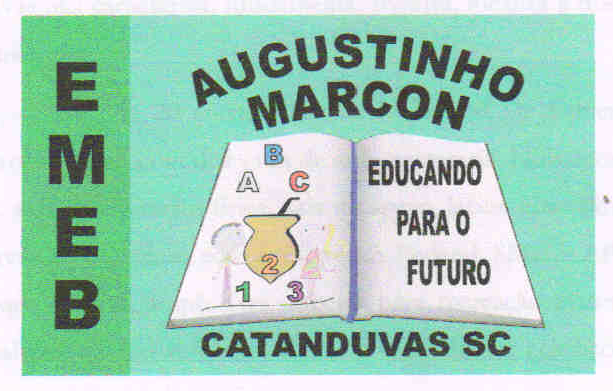 